 Lehrerversuch	 Lehrerversuch mit Schülerbeteiligung 	 SchülerversuchAussagekräftige Beschreibung (z. B. Text, Bild, Skizze) des Versuchs:Gefährdungsarten:☐ mechanisch	  		☐ elektrisch 	 thermisch		☐ IR-, optische Strahlung☐ ionisierende Strahlung	☐ Lärm	☐ Gefahrstoffe		☐ Sonstiges Unterrichtliche Rahmenbedingungen (Lerngruppe, Unterrichtsraum,…) wurden berücksichtigt.Ergänzende Hinweise: - - Papier im Freien mit Brenngläsern entzündenMaterial:Aufbau:Brennglas/Lupe mit kurzer Brennweite und möglichst großem DurchmesserToilettenpapierSonnenlichtBecher mit Wasser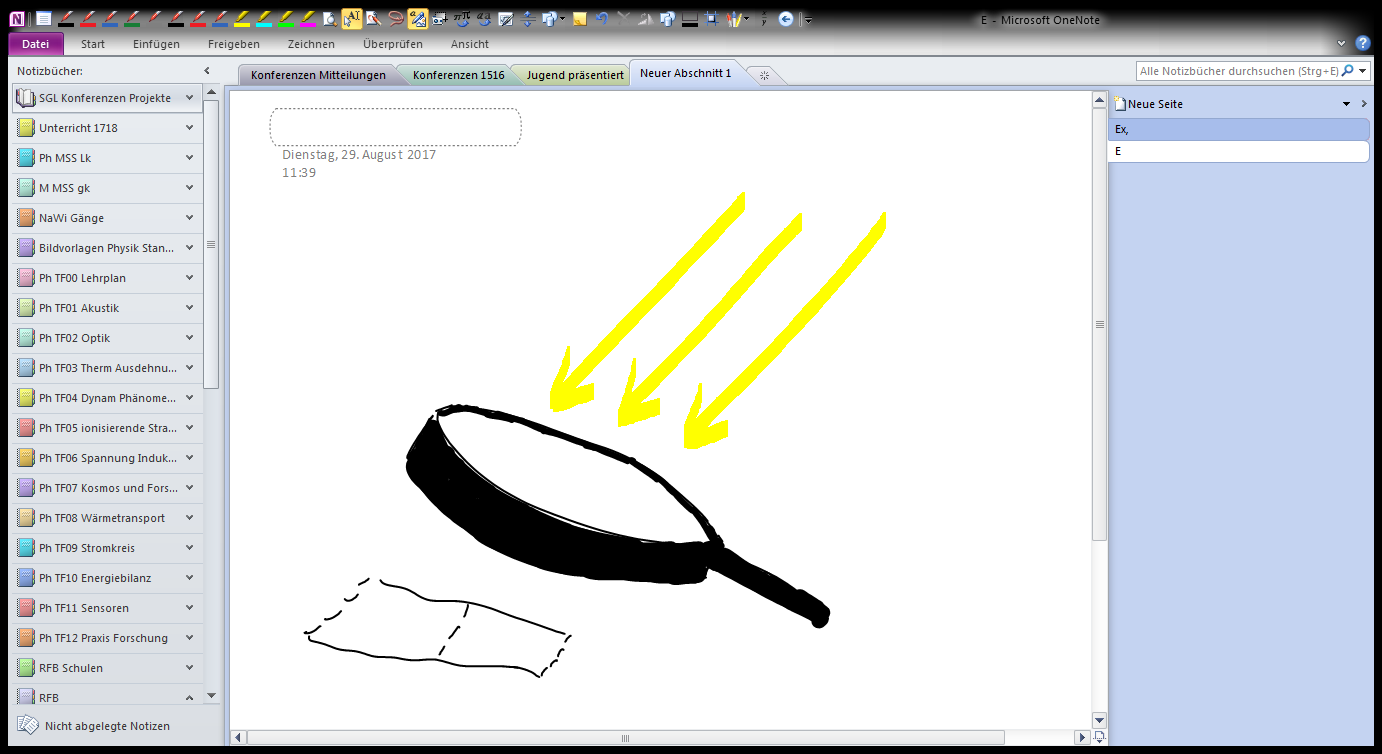 konkrete GefährdungenSchutzmaßnahmen (z. B. gerätebezogen, baulich, 
bei der Durchführung des Versuchs) VerbrennungNicht brennbaren Untergrund auswählen!Belehrung der SuS: Weder direkt noch durch die Lupe in die Sonne sehen!Die gebündelten Lichtstrahlen nicht auf die Haut richten!Bei Entzündung des Toilettenpapiers ist dieses mit dem Wasser aus dem Becher zu löschen.